СПИСЪКна временните пунктове и периодите  за  раздаване на индивидуални пакети хранителни продукти 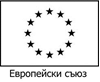 №по редВременни пунктове/населено място/Адрес на пунктоветеПериод на раздаване/начална и крайна дата на раздаване/Благоевград Благоевград Благоевград Благоевград 1Благоевград  - град, пункт № 1гр. Благоевград, жк. ”Ален мак” ул.”Борис  Ангелушев” № 1, 9 ОУ18.10.2021 г. – 19.11.2021 г.  2Благоевград  - села, пункт № 2гр. Благоевград, кв.”Грамада”, ул.”Климент Охридски” № 3  13.10.2021 г. – 10.11.2021 г.  3Симитлигр. Симитли, Читалище, площад „Септември”05.10.2021 г. – 05.11.2021 г.  4Креснагр. Кресна, СОУ, ул. „Цар Борис „ № 12 12.10.2021 г. – 08.11.2021 г. 5Струмянис. Струмяни, Читалище, ул. „Будител”  № 128.09.2021 г. – 29.10.2021 г. 6Санданскигр. Сандански, бул. ”България” № 11   /ГУМ/30.09.2021 г. – 10.11.2021 г., и от 26.10.2021 г. до 10.11.2021 г.;7Петрич- градгр. Петрич, ул. ”Рокфелер“ № 52 МБАЛ - Петрич24.09.2021 г. – 10.11.2021 г. 8Петрич –селагр. Петрич, ул. ”Цар Борис“ № 27  07.10.2021 г. – 19.11.2021 г. 9Разлоггр. Разлог, МБАЛ,  ул. ”Св.Св.Кирил и Методий” № 206.10.2021 г. – 10.11.2021 г. 10Банскогр. Банско, ул.  ”Радон Тодев”  № 14, Заведение за социални услуги14.10.2021 г. – 09.11.2021 г. 11Гърменс. Огняново, Читалище21.09.2021 г. – 31.10.2021 г. 12Хаджидимовос. Хаджидимово, ул. ”Димо Хаджидимов” № 44, Читалище20.09.2021 г. – 29.10.2021 г. 13Гоце Делчевгр. Гоце Делчев, ул.  ”Царица Йоана” №2, Домашен социален патронаж28.09.2021 г. – 29.10.2021 г. 14Сатовчас. Сатовча, ул.”Тодор Шопов” № 4216.10.2021 г. – 19.11.2021 г. 15Белицагр. Белица, СОУ  ”Н. Вапцаров”, ул. ”Димо Хаджидимов” № 1722.09.2021 г. – 29.10.2021 г. 16Якорудагр. Якоруда, ул. ”Св. Св. Кирил и Методий” № 5827.09.2021 г. – 31.10.2021 г. БургасБургасБургасБургас1Бургасгр.Бургас, ул."Оборище" №95 /социална трапезария на БЧК/20.09.2021 г. – 31.10.2021 г.2Айтосгр. Айтос,  ул. "Паркова"№ 52 /общината/06.10.2021 г. – 05.11.2021 г.3Каменогр. Камено, ул. "Митко Палаузов” № 7 07.10.2021 г. – 31.10.2021 г.4Карнобатгр.Карнобат, ул."Граф Игнатиев"№ 2/ Домашен социален патронаж/29.09.2021 г. – 31.10.2021 г.5Малко Търновогр. Малко Търново, ул. "България" № 18/читалище „Просвета” 1914/23.09.2021 г. – 31.10.2021 г.6Несебърс. Равда, ул."Македония" №2 /община/15.10.2021 г. – 12.11.2021 г.7Поморие гр. Поморие, ул. "Смирна" №15  АОбщина Поморие - села13.10.2021 г. – 12.11.2021 г.8Приморскогр.Приморско,ул."Ропотамо"№ 50/административна сграда на Домашен социален патронаж/27.09.2021 г. – 31.10.2021 г.9Руенс. Руен, ул."Първи май" № 36 /община/04.10.2021 г. – 04.11.2021 г.10Созополгр. Созопол, пл."Черно море"№1/сграда на общината/;с. Зидарово /Домашен социален патронаж/27.09.2021 г. – 31.10.2021 г.11Средецгр. Средец, ул. "Васил Коларов" №28 /сграда на ОП на БКС/09.10.2021 г. – 09.11.2021 г.12Сунгурларегр.Сунгурларе, ул."Георги Димитров" № 46А /сграда на общината/12.10.2021 г. – 12.11.2021 г.13Царевогр. Царево, ул. "Нептун"№ 1/Детска млечна кухня/24.09.2021 г. – 31.10.2021 г.19.10.2021 г. – 30.11.2021 г.19.10.2021 г. – 30.11.2021 г.Варна Варна Варна Варна 1Провадиягр. Провадия, ул. "Дунав“ № 4620.09.2021 г. – 05.11.2021 г.2Варна, р-н Младост и  р-н Одесос гр. Варна, кв. Победа, ул. „Самарско знаме” № 127.09.2021 г. – 12.11.2021 г.3Варна, р-н Приморскигр. Варна, кв. „Чайка“, бл.67, Пенсионерски клуб27.09.2021 г. – 12.11.2021 г.4Варна, р-н Аспаруховогр. Варна, кв. Аспарухово, ул. "Кишинев" № 15, пенсионерски клуб27.09.2021 г. – 12.11.2021 г.5Варна, р-н Вл.Варненчикгр. Варна, кв. „Владиславово“, пазар до кметството28.09.2021 г. – 12.11.2021 г.6Дългополгр. Дългопол, ул. "Георги Димитров" 13004.10.2021 г. – 12.11.2021 г.7Суворовогр. Суворово, бул. „Възраждане” -  11 СОУ „Н. Й. Вапцаров”-05.10.2021 г. – 12.11.2021 г.8Аксаковогр. Аксаково, ул. "Кап. Петко Войвода“№ 708.10.2021 г. – 11.11.2021 г.9Вълчи долгр. Вълчи дол, ул. "Г.Димитров " № 1 – дом.социален патронаж11.10.2021 г. – 19.11.2021 г.10Авренс. Аврен, ул. "Йордан Ноев" № 50, пенсионерски клуб18.10.2021 г. – 05.11.2021 г.11Долни  чифликгр. Долни  чифлик, ул. „Иван Сокачев" № 218.10.2021 г. – 19.11.2021 г.12Белославгр. Белослав, ул. „Св. Св. Кирил  и Методий” № 27- Медицински център 119.10.2021 г. – 19.11.2021 г.13Девнягр. Девня, бул. „Съединение” № 169, Пенсионерски клуб21.10.2021 г. – 12.11.2021 г.14Ветринос. Ветрино, ул.“ П.Яворов“ № 2а, автобаза Община22.10.2021 г. – 12.11.2021 г.15Бялагр. Бяла, ул. "Здравко Бомбов" № 10 25.10.2021 г. – 12.11.2021 г.В. Търново В. Търново В. Търново В. Търново 1Велико Търново - градгр. Велико Търново, ул. „Козлодуй“ № 420.09.2021 г. – 05.11.2021 г.2Велико Търново - селагр. Велико Търново, ул. „Цанко Церковски“ № 1004.10.2021 г. – 29.10.2021 г.3Горна Оряховица - градгр. Горна Оряховица, ул. „Вичо Грънчаров“ № 19 (пенсионерски клуб )20.09.2021 г. – 05.11.2021 г.4Горна Оряховица - селагр. Горна Оряховица, ул. „Св. Княз Борис I“  № 29 04.10.2021 г. – 29.10.2021 г.5Еленагр. Елена, ул. „Иван Момчилов“  №5220.09.2021 г. – 29.10.2021 г.6Златарицагр. Златарица,  ул. „Стефан Попстоянов“ № 120.09.2021 г. – 29.10.2021 г.7Лясковецгр. Лясковец, ул. „Младост“ № 1, (Домашен социален патронаж)27.09.2021 г. – 29.10.2021 г.8Павликенигр. Павликени, ул. „Княз Дондуков – Корсаков“ № 227.09.2021 г. – 29.10.2021 г.9Полски Тръмбешгр. Полски Тръмбеш, ул. „Тунджа“ № 10 (Домашен социален патронаж)27.09.2021 г. – 05.11.2021 г.10Свищовгр. Свищов, ул. „Трети март“ № 74,Техникум по индустриална химия27.09.2021 г. – 29.10.2021 г.11Стражицагр. Стражица, ул. „ Казаларска. царица“ № 2 (ОП „Странични дейности“)27.09.2021 г. – 29.10.2021 г.12 Сухиндолгр. Сухиндол, ул. „Росица“ № 115 27.09.2021 г. – 29.10.2021 г.ВидинВидинВидинВидин1Ружинцис. Ружинци, ул. “Георги Димитров” № 33 /НЧ „Христо Ботев 1898”/20.09.2021 г. – 22.10.2021 г.2Белоградчикгр. Белоградчик, ул. “Княз Борис І” № 623.09.2021 г. – 26.10.2021 г.3Грамадагр. Грамада, пл. “Мико Нинов” № 7 /клуб на пенсионера/27.09.2021 г. – 22.10.2021 г.4Димово  - пункт № 1гр.  Димово, ул. “Свилен Русев” № 328.09.2021 г. – 29.10.2021 г.5Макрешс. Макреш, ул. „Георги Бенковски” № 10530.09.2021 г. – 26.10.2021 г.6Видин - градгр. Видин, ул. “Искър” № 5 Б04.10.2021 г. – 17.11.2021 г.7Бойницас. Бойница, ул. “Георги Димитров” № 404.10.2021 г. – 29.10.2021 г.8Община Видин – села По график 05.10.2021 г. – 17.11.2021 г.9Брегово гр. Брегово, ул. “Александър Стамболийски” № 3 /ДСП/ 06.10.2021 г. – 10.11.2021 г.10Димово  - пункт  2 в с. Арчарс. Арчар, ул. “Кирил и Методий” № 711.10.2021 г. – 12.11.2021 г.11Кулагр. Кула, ул. “Възраждане” № 19 /Младежки дом/13.10.2021 г. – 10.11.2021 г.12Ново селос. Ново село, ул. “Арх. Илия Попов” № 8915.10.2021 г. – 12.11.2021 г.13Чупренес. Чупрене, ул. “Ас.  Балкански” № 55 /страда на общината/ 18.10.2021 г. – 12.11.2021 г.ВрацаВрацаВрацаВраца1Борованс. Борован, ул. „Хр.Смирненски” № 1 А 20.09.2021 г.  -  05.10.2021 г. 2Мездра - градгр. Мездра, Център за социални услуги и дейности20.09.2021 г.  -  12.11.2021 г. 3Бяла Слатина - градгр. Бяла Слатина, ул. „Климент Охридски“  № 6823.09.2021 г.  -  12.11.2021 г. 4Мизиягр. Мизия, Домашен социален патронаж24.09.2021 г.  -  12.11.2021 г. 5Хайрединс. Хайредин, ул. „Търговска“ № 227.09.2021 г.  -  05.11.2021 г. 6Враца гр. Враца , ул. „Драган Цанков” № 6, централен склад 28.09.2021 г.  -  19.11.2021 г. 7Враца гр. Враца, ул.”Кръстьо Българията” № 18 А, офис на БЧК28.09.2021 г.  -  19.11.2021 г. 8Козлодуйгр. Козлодуй, ул.”Ст. Караджа” 2 /старата полиция/29.09.2021 г.  -  12.11.2021 г. 9Оряхово гр. Оряхово, ул.  „Коста Лулчев” № 2001.10.2021 г.  -  12.11.2021 г. 10Романгр. Роман, бул.“Христо Ботев“  № 136, Община  Роман04.10.2021 г.  -  12.11.2021 г. 11Криводолгр. Криводол, бул. „Освобождение“  № 405.10.2021 г.  -  12.11.2021 г. 12Б.Слатина-села /поетапно/гр. Бяла Слатина , ул. „Климент Охридски“  № 6806.10.2021 г.  -  12.11.2021 г. 13Мездра – села /поетапно/гр. Мездра , Център за социални услуги и дейности12.10.2021 г.  -  12.11.2021 г. 14Враца – села /поетапно/гр. Враца, ул. „Драган Цанков“  № 605.10.2021 г.  -  12.11.2021 г. ГабровоГабровоГабровоГаброво1Габровогр. Габрово, ул. „Станционна” № 1420.09.2021 г. – 05.11.2021 г.2Дряновогр. Дряново, ул.”Шипка” № 16904.10.2021 г. – 15.10.2021 г.3Севлиевогр. Севлиево, ул.”Устабашиев” № 1230.09.2021 г. – 29.10.2021 г.4Трявнагр. Трявна, ул. „Асеневци” № 104.10.2021 г. – 15.10.2021 г.ДобричДобричДобричДобрич1Балчик гр. Балчик, ул. "Варненска" №214.10.2021 г. – 10.11.2021 г.2Генерал  Тошевогр. Ген. Тошево,  ул. „Васил Априлов” № 507.10.2021 г. – 07.11.2021 г.3Добрич гр. Добрич, ул. „Агликина поляна”№ 1920.09.2021 г. – 05.11.2021 г.4Община Добричкас. Победа, с адм. адрес на община Добричка:  гр. Добрич, ул. „Независимост” №20-  склад БЧК 18.10.2021 г. – 05.11.2021 г.5Каварнагр. Каварна, ул. “Раковски“ № 1327.09.2021 г. – 27.10.2021 г.6Крушарис. Крушари, ул. „9-ти Септември” №  3 А20.09.2021 г. – 08.10.2021 г.7Тервелгр. Тервел, ул. „Св. Св. К. и Методий“ № 804.10.2021 г. – 10.11.2021 г.8Шаблагр. Шабла, ул. „Равно поле” № 3530.09.2021 г. – 10.11.2021 г.КърджалиКърджалиКърджалиКърджали1Кърджалигр. Кърджали, ул. „Екзарх Йосиф“ № 3 20.09.2021 г. – 15.11.2021 г. 2Джебелгр. Джебел, Ул. „Йълдъръм“, Туристически  информационен център20.09.2021 г. – 15.11.2021 г. 3Ардиногр. Ардино, ул. „Пирин“ № 20 – сграда на БКС20.09.2021 г. – 25.10.2021 г. 4Чорбаджийско с. Чорбаджийско, Кметство20.09.2021 г. – 15.10.2021 г. 5Кирковос. Кирково, Ученически пансион ,в двора на СУ „ Отец Паисий“20.09.2021 г. – 29.10.2021 г. 6Момчилградгр. Момчилград,  ул.“ 26 декември“ № 2321.09.2021 г. – 29.10.2021 г. 7Крумовградгр. Крумовград, ул. „Раковски“ № 9 КСУ23.09.2021 г. – 29.10.2021 г. 8Чернооченес. Черноочене, сграда на „ПБЗН“24.09.2021 г. – 25.10.2021 г. КюстендилКюстендилКюстендилКюстендил1Кюстендил гр. Кюстендил, ул. „ Петър Берон ”  № 2601.10.2021 г. – 29.10.2021 г. и от 08.11.2021 г. до 12.11.2021 г.2Дупница  гр. Дупница, пл. „ Просвета ” № 1 /в двора на бившия Учителски институт01.10.2021 г. – 29.10.2021 г.3Бобов долгр.Бобов дол, кв. „ Миньор ” , бл.1220.09.2021 г. – 15.10.2021 г.4Сапарева банягр. Сапарева баня, ул.” Княз Борис” № 101.10.2021 г. – 29.10.2021 г.5Бобошевогр.Бобошево, ул. „ Единство ” № 1 (читалище „Лоза“)20.09.2021 г. – 15.10.2021 г.6Кочериновогр. Кочериново, ул. „ Св. Иван Рилски ”  / читалище „ Пробуда ”/20.09.2021 г. – 15.10.2021 г.7Рилагр. Рила, пл. „ Възраждане” № 120.09.2021 г. – 15.10.2021 г.8Невестинос. Невестино, ул. „ Вл. Поптомов ” № 40/ детска градина „ Р. Княгина ”/20.09.2021 г. – 15.10.2021 г.9Треклянос. Трекляно (в центъра на селото/11.10.2021 г. – 22.10.2021 г.ЛовечЛовечЛовечЛовеч1Априлцигр. Априлци, пл. „Марин Сяров“ № 1, НЧ „Петър Берон“ 04.10.2021 г. – 22.10.2021 г.2Летницагр. Летница, ул. „Сергей Румянцев” № 1, Общинска администрация 20.09.2021 г. – 15.10.2021 г.3Ловеч- гр. Ловеч, ул. „Отец  Паисий”№ 9 – за пункт Ловеч;- Раздаване в населените места на община Ловеч,  20.09.2021 г. – 12.11.2021 г. 20.09.2021 г. – 12.11.2021 г.4Луковитгр. Луковит, ул. „Възраждане”№ 55 11.10.2021 г. – 12.11.2021 г.5Троян гр. Троян, ул. „Македония” № 38 04.10.2021 г. – 29.10.2021 г.6Тетевенгр. Тетевен, ул. ”Трети март”№ 1701.10.2021 г. – 29.10.2021 г.7Угърчингр. Угърчин, площад „Свобода” № 3 ,Поликлиника23.09.2021 г. – 29.10.2021 г.8Ябланицагр. Ябланица, ул. „Мико Петков”№ 1-3,  27.09.2021 г. – 20.10.2021 г.Монтана Монтана Монтана Монтана 1Берковицагр. Берковица, ул. „Мусала“  № 6А, Домашен социален патронаж05.10.2021 г. – 20.10.2021 г.2Бойчиновцис. Бойчиновци, ул. Малчика № 10, Дом на културата28.09.2021 г. – 15.10.2021 г.3Брусарцигр. Брусарци, ул. ”Георги Димитров “№ 8521.09.2021 г. – 08.10.2021 г.4Вълчедръмгр. Вълчедръм, ул. “България “ № 1830.09.2021 г. – 15.10.2021 г.5Вършецгр. Вършец, бул. „България” № 204.11.2021 г. – 10.11.2021 г.6Г. Дамяновос. Г. Дамяново, ул. “Единадесета” № 220.09.2021 г. – 01.10.2021 г.7Ломгр. Лом, ул. ”Т. Каблешков” № 12 ( бивш клуб на ОФ)27.09.2021 г. – 20.10.2021 г.8Медковецс. Медковец, ул. ”Георги Димитров” № 2630.09.2021 г. – 12.10.2021 г.9Монтанагр. Монтана, ул. ”Извора” № 35, Помещение на ПБЗН 04.10.2021 г. – 22.10.2021 г.10Чипровцигр. Чипровци, ул. ”Петър Парчевич” № 4821.09.2021 г. – 01.10.2021 г.11Якимовос. Якимово, ул. ”Георги Димитров” № 10413.10.2021 г. – 20.10.2021 г.ПазарджикПазарджикПазарджикПазарджик1Батакгр. Батак, площад   "Освобождение» № 527.09.2021 г. – 30.10.2021 г.2Брациговогр. Брацигово, ул."3-ти март"№ 3530.09.2021 г. – 30.10.2021 г.3Беловогр. Белово, ул.”Орфей" № 4 А / сградата на Общината/27.09.2021 г. – 30.10.2021 г.4Велинград-  пункт № 1гр. Велинград, ул. „Евлоги Георгиев” № 2205.10.2021 г. – 30.10.2021 г.5Велинград - пункт № 2гр. Велинград, ул „Братя Маврикови“ № 4805.10.2021 г. – 30.10.2021 г.6Драгиновос. Драгиново, ул. „ Иван Лазов” № 1222.09.2021 г. – 30.10.2021 г.7Кръставас. Кръстава,  пл. „Лютово” /Младежки дом/  30.09.2021 г. – 30.10.2021 г.8Света Петкас. Света Петка, ул.  „Чала” № 8  /Младежки дом/30.09.2021 г. – 30.10.2021 г.9Лесичовос. Лесичово, ул. „Кирил Стоев” № 223.09.2021 г. – 30.10.2021 г.10Пазарджик-пункт №1гр. Пазарджик, ул. „Васил Левски” № 58  /у-ще „Св. Климент Охридски“/20.09.2021 г. – 30.10.2021 г.11Пазарджик-пункт №2гр. Пазарджик, ул. „ Антим І”  , пенсионерски клуб20.09.2021 г. – 30.10.2021 г.12Пазарджик-пункт №3гр. Пазарджик, ул. „Хан Крум” № 1120.09.2021 г. – 30.10.2021 г.13Панагюрищегр. Панагюрище, ул. „В. Левски” № 705.10.2021 г. – 30.10.2021 г.14Пещерагр. Пещера, ул. „Веселин Стайков” № 15 ,ОУ „Любен Каравелов”05.10.2021 г. – 30.10.2021 г.15Ракитовогр. Ракитово, ул. „Тодор Тупаров” № 311.10.2021 г. – 30.10.2021 г.16Септемвригр. Септември, ул. „Княз Борис  I” № 207.10.2021 г. – 30.10.2021 г.17Стрелчагр. Стрелча, площад  „Дружба ” № 2 23.09.2021 г. – 30.10.2021 г.18Сърницагр. Сърница, ул.“ Свобода“ № 20 / сградата на Общината/23.09.2021 г. – 30.10.2021 г.ПерникПерникПерникПерник1Перник гр. Перник, ул. ”Средец” № 1 А 24.09.2021 г. – 26.10.2021 г. иот 08.11.2021 г. до 09.11.2021 г.2Перник - изтокгр. Перник, ул. ”Благой Гебрев” № 1528.09.2021 г. – 22.10.2021 г.3Радомиргр. Радомир, кв. ”Гърляница” № 41 20.09.2021 г. – 13.10.2021 г.4Брезникгр. Брезник, ул. „Андрей Михайлов” № 7527.09.2021 г. – 19.10.2021 г.5Земен гр. Земен, ул.  ”Земенски манастири” № 61 20.09.2021 г. – 15.10.2021 г.6Ковачевцис. Ковачевци, Ритуална зала20.09.2021 г. – 12.10.2021 г.7Трънгр. Трън, ул.”Георги Димитров”  № 621.09.2021 г. – 15.10.2021 г.Плевен Плевен Плевен Плевен 1Беленегр. Белене, ул. ”Украйна” № 104.10.2021 г. – 15.10.2021 г.2Долна Митрополиягр. Долна Митрополия, ул. ”Цоньо Матев”№ 527.09.2021 г. – 15.10.2021 г.3Долни Дъбникгр. Долни Дъбник, ул. ”Ген.  Ганецки” № 201.10.2021 г. – 15.10.2021 г.4Искъргр. Искър, ул. ”Хр. Ботев” № 17 А29.09.2021 г. – 15.10.2021 г.5Гулянцигр. Гулянци, ул. „Г. С. Раковски” № 423.09.2021 г. – 11.10.2021 г.6Пордимгр. Пордим, ул. ”Неофит Рилски ” № 627.09.2021 г. – 08.10.2021 г.7Левскигр. Левски, ул.”Н. Вапцаров”№ 1-спортна зала21.09.2021 г. – 08.10.2021 г.8Червен бряггр. Червен бряг, читалище „Н. Й. Вапцаров”20.09.2021 г. – 08.10.2021 г.9Кнежагр. Кнежа, ул. ”23-ти септември”№ 129.09.2021 г. – 15.10.2021 г.10Никополгр. Никопол, ул. ”Ал. Стамболийски” № 527.09.2021 г. – 15.10.2021 г.11Плевен - градгр. Плевен, ул.”П.Р.Славейков”№ 5005.10.2021 г. – 22.10.2021 г.14.10.2021 г. – 29.10.2021 г.14.10.2021 г. – 29.10.2021 г.ПловдивПловдивПловдивПловдив1Р-н Централенгр. Пловдив, МСЦ на БЧК – Пловдив,  ул. "Стойчо Мушанов" 4820.09.2021 г. – 19.11.2021 г.2Р-н Юженгр. Пловдив, ул. „Кичево” № 2927.09.2021 г. – 17.11.2021 г.3Р-н Северенгр. Пловдив, бул. ”България „ 180-19020.09.2021 г. – 17.11.2021 г.4Р-н Източенгр. Пловдив, ул. "Ландос" № 2420.09.2021 г. – 17.11.2021 г.5Р-н Западенгр. Пловдив, ул. ”Вечерница ” № 1А 23.09.2021 г. – 17.11.2021 г.6Р-н Тракиягр. Пловдив, бул. „Освобождение“  № 65 А27.09.2021 г. – 17.11.2021 г.7Асеновград  гр. Асеновград, ул. "Цар Иван Асен II" № 7620.09.2021 г. – 17.11.2021 г.8Брезовогр. Брезово, Община Брезово, ул. "Георги Димитров" 2530.09.2021 г. – 29.10.2021 г.9Калояново   гр. Калояново, ул. "Оборище"  3А12.10.2021 г. – 12.11.2021 г.10Карловогр. Карлово, бул. "Освобождение" 2821.09.2021 г. – 12.11.2021 г.11Кричимгр. Кричим, Младежки дом,  ул. "Никола Петков" 1101.10.2021 г. – 29.10.2021 г.12Куклен гр. Куклен, ул. " Александър Стамболийски" 5201.10.2021 г. – 29.10.2021 г.13Лъкигр. Лъки, Приемна на БЧК - Лъки, ул. "Възраждане" №3005.10.2021 г. – 29.10.2021 г.14Марица Общината е без общински  център - по график във всяко село 18.10.2021 г. – 10.11.2021 г.15Перущицагр. Перущица, Младежки дом, ул. "Проф. д-р Борис Тасков" № 301.10.2021 г. – 29.10.2021 г.16Първомайгр. Първомай, община Първомай, ул. "Братя Миладинови" № 50 27.09.2021 г. – 05.11.2021 г.17Раковскигр. Раковски, площад . "България" № 105.10.2021 г. – 05.11.2021 г.18Родопи Общината е без общински  център - по график във всяко село 18.10.2021 г. – 10.11.2021 г.19Садовогр. Садово, ул. "Иван Вазов" № 204.10.2021 г. – 04.11.2021 г.20Сопотгр. Сопот, ул. "Иван Вазов" № 53, сграда на читалище04.10.2021 г. – 04.11.2021 г.21Стамболийскигр. Стамболийски, ул. "Кирил и Методий" № 2405.10.2021 г. – 12.11.2021 г.22Съединениегр. Съединение, бул. " Шести септември " № 1305.10.2021 г. – 05.11.2021 г.23Хисарягр. Хисаря,  градски стадион „Крепост”05.10.2021 г. – 12.11.2021 г.РазградРазградРазградРазград1Разград – градгр. Разград, ул.”Кракра”1420.09.2021 г. – 19.11.2021 г.2Лозницагр. Лозница, ул. ”Дружба ” № 1905.10.2021 г. – 19.11.2021 г.3Заветгр. Завет, ул. ”Лудогорие” №1920.09.2021 г. – 30.10.2021 г.4Кубратгр. Кубрат, ул. ”Добруджа” № 1720.09.2021 г. – 30.10.2021 г.5Исперихгр. Исперих, ул. ”Лудогорие”, бл. ”Здравец”27.09.2021 г. – 19.11.2021 г.6Самуилс. Самуил, ул. ”Хаджи Димитър”№501.10.2021 г. – 19.11.2021 г.7Цар Калоянгр. Цар Калоян, Ул. ”Тотлебен”№ 529.09.2021 г. – 19.11.2021 г.РусеРусеРусеРусе1Боровогр. Борово, ул. „Първи май” № 2, ЦСРИ „Детелина”. 24.09.2021 г. – 22.10.2021 г.2Бялагр. Бяла, ул. „Васил Левски ” № 11329.09.2021 г. – 29.10.2021 г.3Ветовогр. Ветово, ул. „Трети март” № 220.09.2021 г. – 22.10.2021 г.4Две могилигр. Две могили, ул. „Св. Св. Кирил и Методий” № 1623.09.2021 г. – 22.10.2021 г.5Ивановос. Иваново, ул. „Митко Палаузов” № 1А30.09.2021 г. – 22.10.2021 г.6Русе  - населени местагр. Русе, ул. „Потсдам” № 1, Хлебозавод11.10.2021 г. – 12.11.2021 г.7Русе  - градгр. Русе, ул. „Потсдам” № 1, Хлебозавод18.10.2021 г. – 12.11.2021 г.8Сливо полес. Бабово, ул. „Марин Павлов” № 1220.09.2021 г. – 22.10.2021 г.9Ценовос. Ценово, ул. „Цар Освободител” № 7228.09.2021 г. – 29.10.2021 г.СилистраСилистраСилистраСилистра1Силистра гр.Силистра, бул. „Македония” № 131 20.09.2021 г. – 17.11.2021 г.2Алфатаргр. Алфатар, ул.”Й. Петров” № 6 06.10.2021 г. – 19.10.2021 г.3Главиницагр. Главиница, ул. „Г.С.Раковски” № 523.09.2021 г. – 18.10.2021 г.4Дуловогр. Дулово, ул.”В. Левски” №1811.10.2021 г. – 29.10.2021 г.5Кайнарджас. Кайнарджа, ул.” Хр. Ботев”  - Стадиона28.09.2021 г. – 22.10.2021 г.6Ситовос. Ситово, ул.”Трети март” № 69 – Спортна площадка18.10.2021 г. – 29.10.2021 г.7Тутракангр. Тутракан, ул.”Крепостта” № 304.10.2021 г. – 22.10.2021 г.СливенСливенСливенСливен1Сливен - пункт   № 1гр. Сливен, ул.”Асеновска” № 50, Народно читалище „Хр. Ботев 1897”20.09.2021 г. – 10.11.2021 г.2Сливен - пункт  № 2гр. Сливен, бул. „Цар Симеон”, Тролейбусно депо  /за  кв.”Надежда/20.09.2021 г. – 10.11.2021 г.3Сливен  - селаСливен  - села01.10.2021 г. – 10.11.2021 г.4Н. Загора - пункт № 1гр. Нова Загора, Център, Младежки дом, ет.121.09.2021 г. – 29.10.2021 г.5Н. Загора - пункт  № 2гр. Нова Загора, кв.”Шести”, ул.”Освобождение” № 121.09.2021 г. – 05.11.2021 г.община Нова Загора - села05.10.2021 г. – 29.10.2021 г.6Твърдицагр. Твърдица, ул. „Княз Борис I”  № 44 23.09.2021 г. – 29.10.2021 г.община Твърдица - села07.10.2021 г. – 29.10.2021 г.7КотелГр. Котел, ул.”Св.св.Кирил и Методий” № 13 24.09.2021 г. – 10.11.2021 г.Община Котел - села 27.09.2021 г. – 10.11.2021 г.15.01.2019 г. – 30.01.2019 г.15.01.2019 г. – 30.01.2019 г.СмолянСмолянСмолянСмолян1Банитес.Баните, ул. „Стефан Стамболов“ № 304.10.2021 г. – 15.11.2021 г.2Боринос. Борино, ул. "Христо Ботев" №:1,Общ. администрация20.09.2021 г. – 15.11.2021 г.3Девин -  пункт № 1гр. Девин, ул. „Орфей“ № 2, Дом на културата    06.10.2021 г. – 15.11.2021 г.4Девин -  пункт  № 2с. Михалково; административна сграда - кметството08.10.2021 г. – 15.11.2021 г.5Доспатгр. Доспат, ул. "Кап. Петко войвода" № 3, сградата на общината11.10.2021 г. – 15.11.2021 г.6Златоградгр. Златоград, ул. "Славей" № 712.10.2021 г. – 15.11.2021 г.7Мадангр. Мадан, ул. "Обединение" № 14, ст.11613.10.2021 г. – 15.11.2021 г.8Неделиногр.Неделино,  ул. „Напредък“ № 69, сградата на ЦСРИ14.10.2021 г. – 15.11.2021 г.9Рудоземгр. Рудозем, бул. „България“ № 13, Дом на културата15.10.2021 г. – 15.11.2021 г.10Смолян – 1 за селагр. Смолян, ул. „Коста Аврамиков“№ 41, Бункера19.10.2021 г. – 15.11.2021 г.11Смолян – 2 за градагр. Смолян, ул. „Коста Аврамиков“ №41, Бункера19.10.2021 г. – 15.11.2021 г.12Чепеларегр. Чепеларе, ул. „Беломорска“  № 3, пансиона на Колежа18.10.2021 г. – 15.11.2021 г.София градСофия градСофия градСофия град1Изгрев, Триадица, Средец, Лозенецгр. София, ж. к. “Стрелбище”, ул. “Златни врата” № 15,офис на БЧК21.09.2021 г. – 19.11.2021 г.2Люлин, Възраждане, Банкя, Филиповци,гр. София, ж. к.“Люлин” 7, бл.711, вх. Б, партер, офис на БЧК24.09.2021 г. – 19.11.2021 г.3Красна поляна, кв.Факултетагр. София, ул. ”Найчо Цанов”, бл. 114, партер24.09.2021 г. – 19.11.2021 г.4Сердика, Илинден, Надежда: Требич, Илиянци, Връбница: Обеля, Волуяк, гр. София, ж. к.”Надежда”, ул. ”Болярска” № 53, офис БЧК24.09.2021 г. – 19.11.2021 г.5Слатина, Оборище, Подуяне, Кремиковци гр. София, ж.к.„ Оборище”, ул.„ Данаил Николаев” № 8, бл.3, партер21.09.2021 г. – 19.11.2021 г.6Младост, Искър, Студентски, Горубляне, Бусманци, гр. София, ж. к. ”Младост”, бл. 506, офис на БЧК27.09.2021 г. – 19.11.2021 г.7Красно село, Овча купел, Горна баня, Суходол, Мало Бучино,  Витоша,  Бояна, Княжево, Симеоново, Драгалевци, Владая, Марчаевогр. София, ж.к. „Бели брези“, бл. 3 /до бензиностанция Шел/20.09.2021 г. – 19.11.2021 г.8Нови Искър, Курило, Гниляне, Мировяне,  Чепинци, Световрачане, Подгумер, Войнягoвци,  Житен, Доброславци, Кътина, Негован, Балша, Кубратовогр. Нови Искър, кв. Курило, ул. „Искърско дефиле“ № 277, НЧ „“Христо Ботев 1907“23.09.2021 г. – 12.11.2021 г.9Панчарево,  Кокаляне, Пасарел, Лозен, Герман, Кривина, Казичене, Плана, Бистрица, Железницас. Панчарево, ул. „Самоковско шосе“ № 52  /кметството/27.09.2021 г. – 12.11.2021 г.София областСофия областСофия областСофия област1Ботевградгр. Ботевград, ул. „Освобождение”  № 1320.09.2021 г. – 05.11.2021 г.2Свогегр. Своге, ул. „Петър Берон“” № 3623.09.2021 г. – 29.10.2021 г.3Годечгр. Годеч, пл.”Свобода” № 124.09.2021 г. – 22.10.2021 г.4Самоковгр. Самоков, ул. „Македония“  № 7827.09.2021 г. – 11.10.2021 г. – села11.10.2021 г. – 19.11.2021 г. - град5Костенецгр. Костенец,  ул . ”Цариградско шосе” № 5629.09.2021 г. – 29.10.2021 г.6Правецгр. Правец,  ул. „Генерал Раух“ № 330.09.2021 г. – 29.10.2021 г.7Етрополегр. Етрополе, бул. „Руски“ № 10904.10.2021 г. – 29.10.2021 г.8Ихтимангр. Ихтиман, ул. „Й. Цонев”  № 23А05.10.2021 г. – 05.11.2021 г.9Долна банягр. Долна баня, ул. „Бистришка ” № 1 -   спортен комплекс06.10.2021 г. – 05.11.2021 г.10Сливницагр. Сливница, ул. „Хаджи Димитър” № 607.10.2021 г. – 05.11.2021 г.11Божурищегр. Божурище, ул. „Иван Вазов” № 1007.10.2021 г. – 05.11.2021 г.12Драгомангр. Драгоман, Бившата поликлиника,  ул. „Христо Ботев” № 1907.10.2021 г. – 05.11.2021 г.13Костинбродгр. Костинброд, ул. „Славянска“ № 21 /бившата баня/08.10.2021 г. – 05.11.2021 г.14Елин Пелингр. Елин Пелин, Задния вход на общината11.10.2021 г. – 05.11.2021 г.15Горна малинас. Горна Малина, ул. „21”  № 2013.10.2021 г. – 05.11.2021 г.16Мирковос. Мирково, Община Мирково,  ул.”Ал. Стамболийски” № 3514.10.2021 г. – 05.11.2021 г.17Чавдарс. Чавдар, Общината,  ул. „Христо Ботев” № 914.10.2021 г. – 05.11.2021 г.18Челопечс. Челопеч, ул. „3 март” № 814.10.2021 г. – 05.11.2021 г.19Златицагр. Златица, ул. "Александър Стамболийски" № 414.10.2021 г. – 05.11.2021 г.20Пирдопгр. Пирдоп, община Пирдоп, пл.  „Т. Влайков” № 214.10.2021 г. – 05.11.2021 г.21Антонс. Антон, ул .”Ал. Стамболийски” № 24  14.10.2021 г. – 05.11.2021 г.22Копривщицагр. Копривщица,  ул . ”Х. Палавеев” № 77 14.10.2021 г. – 05.11.2021 г.Стара Загора Стара Загора Стара Загора Стара Загора 1Братя Даскаловис. Братя Даскалови, пл.”Септемврийци” № 64, Младежки център20.09.2021 г. – 08.10.2021 г.2Гурковогр. Гурково, ул. „Шести септември“ № 123.09.2021 г. – 08.10.2021 г.3Гълъбовогр. Гълъбово, ул.”Цар Симеон Велики” № 5320.09.2021 г. – 08.10.2021 г.4Казанлъкгр. Казанлък, жк „Изток" бл.1,общ. клуб "Кап. Петко Войвода"18.10.2021 г. – 31.10.2021 г., вкл. събота и неделя.. 5Мъглижгр. Мъглиж, пл. "Трети март" № 32, читалищетоМъглиж  град - 06.10-08.10.2021г.; 12.10 -13.10.2021 г.; 18.10 - 19.10.2021 г.  5Мъглижгр. Мъглиж, пл. "Трети март" № 32, читалищетоМъглиж – по села - 04.10 - 22.10.2021 г.6Николаевогр. Николаево, Здравен дом;  ул.”Оборище” №26; ет. 124.09.2021 г. – 08.10.2021 г.7Опанпо села – мобилен 20.09.2021 г. – 01.10.2021 г.8Павел банягр. Павел баня, ул.”Христо Ботев” №  828.09.2021 г. – 15.10.2021 г.  9Радневогр. Раднево, ул. ”Митьо Станев" № 4 АРаднево град – 13.10- 18.10.2021 г. 9Радневогр. Раднево, ул. ”Митьо Станев" № 4 АРаднево по села – 11.10- 12.10.2021 г. 10Стара Загора  - градгр. Стара Загора, ул.“Хаджи Димитър Асенов“ № 7404.10.2021 г. – 29.10.2021 г.11Стара Загора - селамобилен - по кметства по села04.10.2021 г. – 05.11.2021 г.12Чирпан - градгр. Чирпан, ул.”Георги Димитров” № 4330.09.2021 г. – 29.10.2021 г.Търговище Търговище Търговище Търговище 1Търговищегр. Търговище, Хранителен блок към  „МБАЛ – Търговище“ АД 11.10.2021 г. – 19.11.2021 г. 2Омуртаггр. Омуртаг, Санаториум за белодробни заболявания20.09.2021 г. – 05.11.2021 г.3Поповогр. Попово, бул. ”България” № 96А28.09.2021 г. – 05.11.2021 г. 4Антоновогр. Антоново, бул. ”Тузлушки герои” № 42- бивша сграда ДСП04.10.2021 г. – 12.11.2021 г.5Опакагр. Опака, Ул. ”Р.Минков” №12 /медицинска практика/28.09.2021 г. – 29.10.2021 г.ХасковоХасковоХасковоХасково1Димитровградгр. Димитровград, ул. „Цар Симеон” № 11, склад на БЧК20.09.2021 г. – 05.11.2021 г.2Ивайловградгр. Ивайловград, ул. „Оборище” № 10, Болницата27.09.2021 г. – 29.10.2021 г.3Любимецгр. Любимец, пл. „3-ти март” бл. № 320.09.2021 г. – 29.10.2021 г.4Маджаровогр. Маджарово, СУ „Димитър Маджаров”27.09.2021 г. – 29.10.2021 г.5Минерални банис. Минерални бани, ул. „Липа” № 1, Клуб на инвалида28.09.2021 г. – 29.10.2021 г.6Свиленградгр. Свиленград, бул. „България” № 26 27.09.2021 г. – 29.10.2021 г.7Симеоновградгр. Симеоновград, пл. „Шейновски” № 1, Поликлиниката20.09.2021 г. – 05.11.2021 г.8Стамболовос. Стамболово, Бистро „Чънара”, склад 27.09.2021 г. – 29.10.2021 г.9Тополовградгр. Тополовград, ул. „Христо Смирненски” № 3427.09.2021 г. – 29.10.2021 г.10Харманлигр. Харманли, кв. „Тракия”,ул. „Тодор Бакалов” №10, клуб на пенсионера20.09.2021 г. – 29.10.2021 г.11Хасково, квартал „Орфей”гр. Хасково, ул. „Пловдивска” № 3, Автошкола20.09.2021 г. – 29.10.2021 г.12Хасково, квартал „Република”гр. Хасково, ул. „Единство” №1, Здравен център20.09.2021 г. – 05.11.2021 г.13Хасково – селагр. Хасково, Димитровградско шосе, Тържищна компания „Марица” – Северна индустриална зона 04.10.2021 г. – 29.10.2021 г.ШуменШуменШуменШумен1Шумен – градГр. Шумен, ул. „Тодор Икономов“ № 320.09.2021 г. – 08.10.2021 г.2Шумен - селасело Кочово, Плодохранилище 23.09.2021 г. – 25.10.2021 г.3Никола Козлево с. Никола Козлево, пл. „23 септември” № 5 20.09.2021 г. – 20.10.2021 г.4Каспичангр. Каспичан, ул. „Македония”, Кооперативен пазар01.10.2021 г. – 11.10.2021 г.5Нови Пазаргр. Нови Пазар, ул. „Плиска” № 2120.09.2021 г. – 29.10.2021 г.6Хитринос. Хитрино, ул. „Ален Мак” № 227.09.2021 г. – 29.10.2021 г.7Венецс. Венец, ул. „Кирил и Методий” № 24 (закрит пазар)27.09.2021 г. – 11.10.2021 г.8Каолиновогр. Каолиново, ул. „Александър Батенберг”,  БКС20.09.2021 г. – 20.10.2021 г.9Смядовогр. Смядово, ул. „Йордан Овчаров” № 125.09.2021 г. – 25.10.2021 г.10Велики Преславгр. Велики Преслав, ул. „Ахелой” №  420.09.2021 г. – 15.10.2021 г.11Върбицагр. Върбица, ул. „Септемврийско въстание” № 5321.09.2021 г. – 25.10.2021 г.Ямбол Ямбол Ямбол Ямбол 1Ямбол гр. Ямбол, ж.к. ”Хале”, до бл. № 9, многофункционална общинска сграда 20.09.2021 г. – 19.11.2021 г.2Тунджагр. Ямбол, ж.к. ”Хале”, до бл. №9, многофункционална общинска сграда 07.10.2021 г. – 12.11.2021 г.3Елховогр. Елхово, ул.”3-ти март” № 52 – партер (клуб на Общ.съвет на БЧК – Елхово )04.10.2021 г. – 05.11.2021 г.4Стралджагр. Стралджа, ул. ”Хемус” № 5 – партер, част от многофункционална сграда11.10.2021 г. – 29.10.2021 г.5Боляровогр. Болярово, ул.” 9-ти септември „ № 11, партер, сграда Младежки дом06.10.2021 г. – 22.10.2021 г.